Changes during Renovations: During our renovations our regular programming will be disrupted.  We will be holding offsite programs at other locations.  Our centre will still be open for clients who need to drop in for questions, support or referrals.   Should you need to reach Anna, Naime or Rebecca during our renovations please phone: 902-443-9569, Ext. 0.New Parents Group:Our New Parents Group will move to the church hall at Fairview United Church (3524 Dutch Village Road /side entrance) during our renovations.  We will continue to meet on Thursday afternoons from 1:30-3pm.  Public Health will continue to be available during this time on the 1st and 3rd Thursday of the month.There will be NO New Parents Group on Thursday, September 14th.  Our free hot lunch will take place on Thursday, September 28th.Preschool Fun Playgroup:Please join us on Mondays for songs, stories and crafts during the month of September from 1-2:30pm in the Thomas Radall Room at the Keshen Goodman Library in Clayton Park. This group will be for children age 2-5 years old and no registration is required.  Parents must remain in the room during this program. There will be no playgroup on Monday, September 4th.Yoga:Our Yoga program will continue at the Fairview United Church Hall on Friday mornings at 10am for Women’s Only Yoga. There will be no childcare available during our renovations. Please speak to Ruth at 902-443-9569, Ext. 3 for more information.Outdoor Play Group Days:Join us on Friday’s during the month of September from 10:30am-12:00pm for free, fun play group. Located at the back of the building on the green space.  The front of the building is under construction and is off limits. Families must stay to play area only. There will be only street parking available. If raining please call or check Facebook by 9 am. There will be no registration required and all ages are welcome.Parenting Journey Update:You can now follow our Parenting Journey program on social media!  Follow along on: Twitter: FairviewPJFacebook: Fairview Parenting Journey *** Please note the centre will be closed Monday, September 4th for Labour Day***Free onsite resources and equipment for borrowing:Each day that we are open we provide a variety of resources and equipment for parents to utilize while onsite.*Laptop and Internet Access*Sewing Machines*Parents’ and Children’s Lending Libraries*Clothing Box*Breast Pump (Available for short term offsite borrowing)*Newspaper*Advocacy & Referrals*Coffee and Tea on Tuesday and Thursday am*Public Phone AccessFairview Family CentreProviding programs, resources and support to all family members!6 Titus Street Halifax NS B3N 2Y7Phone #: 902-443-9569      Fax #: 902-431-2000Website: www.FFCNS.caEmail: info@FFCNS.caTwitter: @FairviewFRCFaceBook: Fairview Family Centre -Community HubHours of Operation:We are open Monday-Thursday from 9:00 am to 4:30 pm and Friday from 8:30am to 4:00pm.Who’s who?:Executive Director:  Natalie Brown MSW, RSWProgram Manager: Deborah Marriott  Resource Worker: Ruth Power-ByrneFamily Education Coordinator:  Naime Mert BA, B.EdParenting Journey Home Visitor: Rebecca Gilligan, BAChild Development: Anna Cottingham, ECEProgram Facilitators: Public Health Nurses, Community Health Team, IWK, CDHA, Asma Ibrahim & many more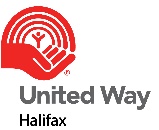 Volunteers: Nikki Webb SEPTEMBER 2017 CALENDAR MONDAYTUESDAYWEDNESDAY THURSDAYFRIDAYFacebook: Fairview Family Centre-Community HubTwitter@fairviewFRCVisit Us:6 Titus St.,Halifax, NSB3N 2Y7Call Us: 902-443-9569Fax: 902-431-2000Email: info@FFCNS.caWebsite: www.FFCNS.ca1.YOGAFairview United Church 10:00-11:00am (3524 Dutch Village Road/side entrance)4.                Labour Day                Centre Closed5.6.7.Public Health Nurse &New Parents Group1:30-3:00pm at theFairview United Church (3524 Dutch Village Road/side entrance)8.YOGAFairview United Church10:00-11:00amOutdoor Play Group at the Centre  10:30am-12:00pm11.Pre-School  Fun Playgroup Ages 2-5 1pm-2:30pmKeeshen Goodman LibraryThomas Raddall Room12.13.14.NO New Parents 15.YOGAFairview United Church10:00-11:00amOutdoor Play Group at the Centre10:30am-12:00pm18.Pre-School Fun Playgroup Ages 2-5 1pm-2:30pmKeeshen Goodman LibraryThomas Raddall Room19.  **Family Picnic and Fun at the Titus Park 11 am – 1 pm20.21.Public Health Nurse &New Parents Group1:30-3:00pm at the Fairview United Church22.YOGAFairview United Church10:00-11:00amOutdoor Play Group at the Centre 10:30am-12:00pm25. Pre-School Fun Playgroup Ages 2-5 1pm-2:30pmKeeshen Goodman LibraryThomas Raddall Room26.27.28.New Parents Group /Serving Hot Lunch1:30-3:00pm at the Fairview United Church29.YOGAFairview United Church10:00-11:00amOutdoor Play Group at the Centre 10:30am-12:00pm